How to clear you cache on your computer  NOTE**  Make sure you save all your passwords on a piece of paperGo to GOOGLE CHROME and click on the following highlighted lines in the top right hand corner of your screen.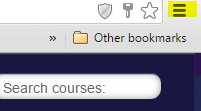 You will see a drop down menu come up.  Click on HISTORY.Now click on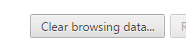 You will now see the following page: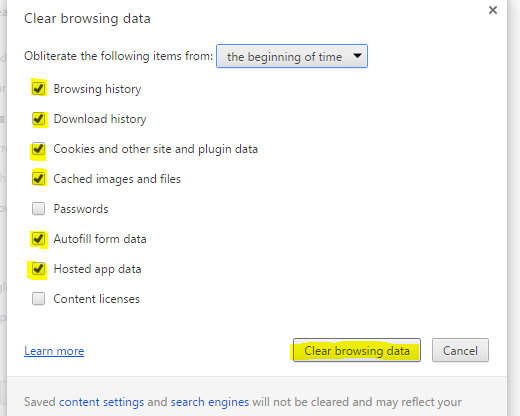 Click all the highlighted checkboxes and then click on CLEAR BROWSING DATA.This should clear you caches.